How many pairs of wheels are there?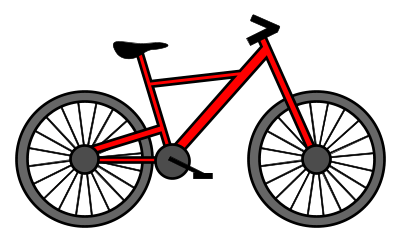 How many pairs of shoes are there?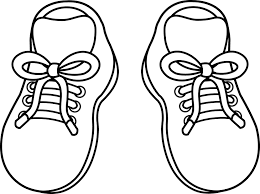 How many pairs of socks are there? 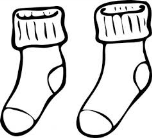 How many pairs of eyes are there?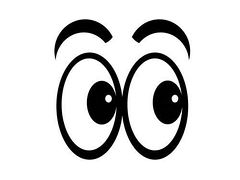 How many pairs of ice skates are there?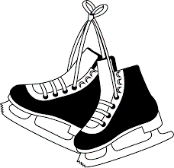 